TELEKOMUNIKACINIŲ PASLAUGŲ SUTARTIES NR. _________________PRIEDAS NR. 1PRIEIGOS PRIE INTERNETO IR/AR TELEVIZIJOS PASLAUGŲ UŽSAKYMAS2023-___-___, PrienaiŠis užsakymas (toliau – Užsakymas) yra neatskiriama aukščiau nurodytos telekomunikacinių paslaugų sutarties (toliau – Sutartis) dalis . Užsakyme vartojamos sąvokos ir terminai atitinka Sutartyje vartojamas sąvokas ir terminus, jeigu nenurodyta kitaip.UŽSAKOMOS PASLAUGOS IR JŲ APRAŠYMASPastovus prijungimas prie interneto naudojant plačiajuostę prieigą. Plačiajuostė prieiga skirta teikti didelės spartos duomenų srautų perdavimo paslaugas .** Skliaustuose prie televizijos programų paketo pavadinimo pateikiamas TV kanalų skaičius .UŽSAKOMŲ PASLAUGŲ KAINOS, NUOLAIDOS IR TERMINAITrumpiausias (minimalus) naudojimosi Paslaugomis laikotarpis - 24 mėn.  Sutarties sąlygos įsigalioja nuo įrengimo datos .Sutarties sąlygos įsigalioja nuo įrengimo datos .NUOMAI SUTEIKIAMA ĮRANGAPaslaugų gavėjas Paslaugoms reikalingą įrangą priima Užsakymo pasirašymo metu. Įrangos nuomai taikomas trumpiausias (minimalus) naudojimosi laikotarpis, nurodytas prie paslaugų. Į komplektaciją taip pat įeina: valdymo pultelis, baterijos, HDMI kabelis, maitinimo blokelis .ĮSIPAREIGOJIMAI4.1. Jeigu iki pasibaigiant Trumpiausiam (minimaliam) naudojimosi Paslaugomis laikotarpiui (prieš 14 (keturiolika) dienų iki termino pabaigos) Paslaugų gavėjas nepraneša raštu apie prieštaravimą gauti Paslaugas, laikoma, kad Trumpiausias (minimalus) naudojimosi Paslaugomis terminas pratęsiamas kitam tokiam pačiam periodui:  ☑ taip ☐ ne.2. Paslaugų gavėjas patvirtina, kad prieš pasirašydamas šį Užsakymą jis susipažino su Paslaugų teikėjo viešai www.eteristv.lt skelbiamomis užsakytų Paslaugų teikimo sutartimi ir taisyklėmis, visas jų nuostatas suprato, su jomis sutinka ir įsipareigoja laikytis jų.         5.      PAPILDOMA INFORMACIJA5.1. Sąskaitos siunčiamos: paprasta pašto siunta (+1,00 Eur/mėn. su PVM) adresas ☑ elektroniniu paštu: 5.2. Nuolaidos suteikiamos priklausomai nuo įsipareigojimo Trumpiausiam (minimaliam) naudojimosi Paslaugomis terminui.Paslaugų teikėjas:                                                                                          Paslaugų gavėjas:UAB “ETERIS“ 				                                  ____________________________________________Įmonės kodas: 170609795                           	 Asmens / įmonės kodas: ________________________Adresas : Kauno g. 2, LT-59147, Pienai	 Adresas: ____________________________________Telefonas/fax.: 8 (319) 60506	 Telefonas: ___________________________________    e-paštas: info@eteristv.lt                                                                                      e-paštas: ____________________________________                                                                                                                                                             _________________________	________________			                                       (vardas, pavardė)   	                               parašas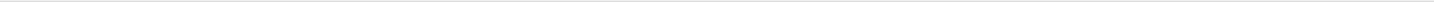        PaslaugosPlano pavadinimasPaslaugų detalizacija Prieiga prie interneto*    Greitis Mbps Išmanioji televizija** Kanalų sk. vnt. Skaitmeninė televizija** Kanalų sk. vnt. Internetas + televizija PaslaugosMėnesinis abonentinis mokestisEur/mėn. su PVMMėnesinis abonentinis mokestis su nuolaidaEur/mėn. su PVMĮrengimo mokestis Eur su PVM Įrengimo mokestis su nuolaidaEur su PVM Prieiga prie interneto Išmanioji televizija Skaitmeninė televizija Internetas + televizijaĮrangos pavadinimas, modelisKiekisĮrenginio vertė, Eur su PVMNuomos kaina, Eur/mėn. su PVMNuomos kaina su nuolaida, Eur/mėn. su PVMMaršrutizatorius 100Mbps35,003,002,00Maršrutizatorius 1000Mbps (1Gbps)50,005,003,00ONU modemas35,003,002,00IPTV imtuvas65,004,003,00CONAX modulis40,002,001,00Dekodavimo kortelė20,0020,00 Eur/ metams10,00 Eur/ metamsDVBC TV imtuvas40,003,002,00parašas                                                                                                                                                                                                                                                                               A.V.